A.S.S.N. football                                                          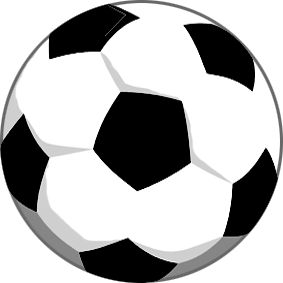 CHARTE DES PARENTS :Les parents jouent un rôle  charnière entre les intervenants de l’A.S.S.N  football. Aussi nous comptons beaucoup sur votre soutien et votre engagement à nos côtés pour une bonne réussite de tous nos objectifs.Votre rôle :Sans accompagnateurs, nous ne pouvons pas inscrire d’équipe en compétition surtout pour les déplacements à l’extérieur. De même, lors de manifestation organisée par nos soins, nous avons toujours besoin d’un coup de main (buvette, gâteaux, arbitrage, installation ou rangement  de matériel  nécessaire à la manifestation.Avoir toujours à  l’esprit que le football est avant tout un plaisir et un jeu au-delà du résultat.Applaudir les bonnes actions de votre équipe mais également complimenter l’équipe adverse  (respect de l’adversaire)S’interdire toute violence (envers arbitres, éducateurs, autres parents et à plus forte raison enfants).Encourager et réconforter les enfants surtout en cas de défaite (étape nécessaire à la réussite).Aller le voir jouer, soutenez son équipe, mais laisser son éducateur diriger, ayez une attitude positive envers votre enfant.LAISSEZ LES JOUEZ POUR QUE VOS ENFANTS PRATIQUENT DANS LES MEILLEURS CONDITIONSSon sac de football :Il faut :Accessoire pour la douche (shampoing, serviette, sous vêtement de rechange.)Chaussures à crampons ou stabil suivant  la surface du terrainProtège-tibiasGants, collants, bonnet par temps froidsShorts, chaussettesBas et haut de survêtement (voir tenue de pluie)